ЗАЯВКА НА ПЕРЕВОЗКУ ГРУЗА № _______________Дата подачи заявки: _________________ 20___г. 8. Скан-копия заявки имеет юридическую силу оригиналаПросьба подтвердить заявку с подписью ответственного лица и печатью по электронной почте 79539333377@ya.ru                              Данная заявка является акцептом договора публичной оферты оказания услуг по перевозке грузов, опубликованного на сайте https://грузчик29.рф/ и выражает согласие Заказчика заключить указанный договор, выраженное путем подписи на заявке либо совершением конклюдентных действийПЕРЕВОЗЧИК:				                           ЗАКАЗЧИК:ООО «Альянс»                                                                                    _________________________________________ Директор _______________Хлызов Я.А.                                          _________________________________________«_______»__________________20______ г.                                     «_______» __________________20_____ г.м.п.                                                                                                        м.п.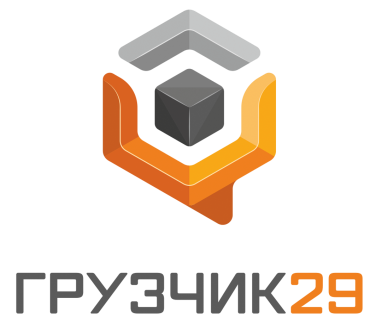 